Witajcie kochani. W dniu dzisiejszym do wykonania na zajęciach z przysposobienia do pracy przygotowałem dla Was do wykonania samochód - zabawkę z materiałów odpadowych. Potrzebne nam będą: pojemnik po np. płynie do prania lub płukania, zakrętki oraz dwa patyczki. Patrząc na zdjęcia postarajcie się wykonać podobny pojazd. Oczywiście pochwalcie się jego wykonaniem na naszej grupie. Miłej pracy. Pozdrawiam.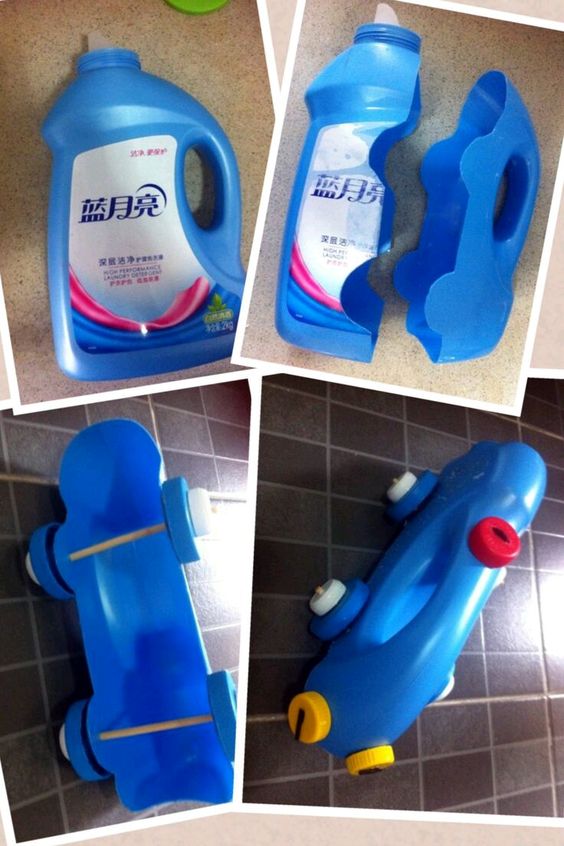 